So… you’ve now learnt what it means to have a personal relationship with Jesus. But what’s next after Discovery? Ready to take the next step in your discipleship journey? Sign up for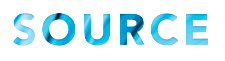 An inspiring six week, small-group discussion-based faith study taking an honest look at the third Person of the Trinity, the Holy Spirit. All groups will begin in mid-January to early-February. Fill in the information below if you are interested!Name: _______________________________	Gender: 	M	FEmail: ________________________________	Phone: __________________To help us with scheduling, please shade off all the boxes of times you would be available to take a study:OR: I would be open to staying in the same group and time slot as my Discovery group. For more information about Source and the Discover Discipleship Program at Christ the Redeemer Parish, contact Thomas Chan at discovery@ctrwestvan.ca.MONDAYTUESDAYWEDNESDAYTHURSDAYFRIDAYSATURDAY9 – 10 a.m.9 – 10 a.m.9 – 10 a.m.9 – 10 a.m.9 – 10 a.m.9 – 10 a.m.12 – 1 p.m.12 – 1 p.m.12 – 1 p.m.12 – 1 p.m.12 – 1 p.m.12 – 1 p.m.3 – 4 p.m.3 – 4 p.m.3 – 4 p.m.3 – 4 p.m.3 – 4 p.m.3 – 4 p.m.7 – 8 p.m.7 – 8 p.m.7 – 8 p.m.7 – 8 p.m.7 – 8 p.m.7 – 8 p.m.